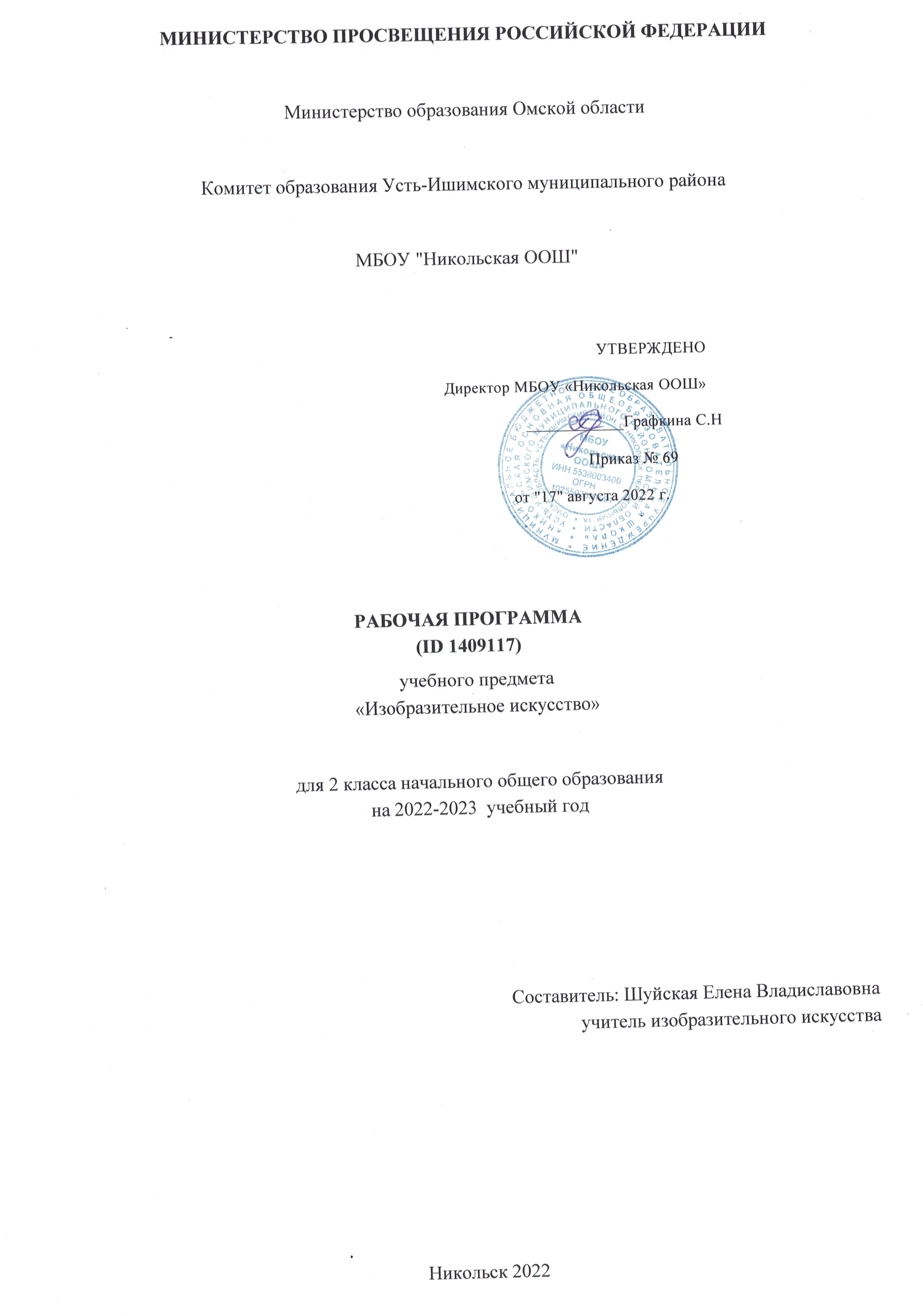 ПОЯСНИТЕЛЬНАЯ ЗАПИСКАРабочая программа по изобразительному искусству для обучающихся 2 класса на уровне начального общего образования составлена на основе «Требований к результатам освоения основной 
образовательной программы», представленных в Федеральном государственном образовательном стандарте начального общего образования.	Содержание программы распределено по модулям с учётом проверяемых требований к результатам освоения учебного предмета, выносимым на промежуточную аттестацию.Цель преподавания предмета «Изобразительное искусство» состоит в формировании 
художественной культуры учащихся, развитии художественно-образного мышления и эстетического отношения к явлениям действительности путём освоения начальных основ художественных знаний, умений, навыков и развития творческого потенциала учащихся.Преподавание предмета направлено на развитие духовной культуры учащихся, формирование активной эстетической позиции по отношению к действительности и произведениям искусства, понимание роли и значения художественной деятельности в жизни людей.Содержание предмета охватывает все основные вида визуально-пространственных искусств (собственно изобразительных): начальные основы графики, живописи и скульптуры, декоративно-прикладные и народные виды искусства, архитектуру и дизайн. Особое внимание уделено развитию эстетического восприятия природы, восприятию произведений искусства и формированию зрительских навыков, художественному восприятию предметно-бытовой культуры. Для учащихся начальной школы большое значение также имеет восприятие произведений детского творчества, умение обсуждать и анализировать детские рисунки с позиций выраженного в них содержания, художественных средств выразительности, соответствия учебной задачи, поставленной учителем. Такая рефлексия детского творчества имеет позитивный обучающий характер.Важнейшей задачей является формирование активного, ценностного отношения к истории отечественной культуры, выраженной в её архитектуре, изобразительном искусстве, в национальных образах предметно-материальной и пространственной среды, в понимании красоты человека.Учебные темы, связанные с восприятием, могут быть реализованы как отдельные уроки, но чаще всего следует объединять задачи восприятия с задачами практической творческой работы (при сохранении учебного времени на восприятие произведений искусства и эстетического наблюдения окружающей действительности).На занятиях учащиеся знакомятся с многообразием видов художественной деятельности и технически доступным разнообразием художественных материалов. Практическая художественно-творческая деятельность занимает приоритетное пространство учебного времени. При опоре на восприятие произведений искусства художественно-эстетическое отношение к миру формируется прежде всего в собственной художественной деятельности, в процессе практического решения художественно-творческих задач.	Рабочая программа учитывает психолого-возрастные особенности развития детей 7—8 лет, при этом содержание занятий может быть адаптировано с учётом индивидуальных качеств обучающихся, как для детей, проявляющих выдающиеся способности, так и для детей-инвалидов и детей с ОВЗ. 	В урочное время деятельность обучающихся организуется как в индивидуальном, так и в групповом формате с задачей формирования навыков сотрудничества в художественной деятельности.	МЕСТО УЧЕБНОГО ПРЕДМЕТА «ИЗОБРАЗИТЕЛЬНОЕ ИСКУССТВО» В УЧЕБНОМ ПЛАНЕ	В соответствии с Федеральным государственным образовательным стандартом начального общего образования учебный предмет «Изобразительное искусство» входит в предметную область«Искусство» и является обязательным для изучения. Содержание предмета «Изобразительное искусство» структурировано как система тематических модулей и входит в учебный план 1—4 классов программы начального общего образования в объёме 1 ч одного учебного часа в неделю. Изучение содержания всех модулей во 2 классе обязательно.При этом предусматривается возможность реализации этого курса при выделении на его изучение двух учебных часов в неделю за счёт вариативной части учебного плана, определяемой участниками образовательного процесса. При этом предполагается не увеличение количества тем для изучения, а увеличение времени на практическую художественную деятельность. Это способствует качеству обучения и достижению более высокого уровня как предметных, так и личностных и метапредметных результатов обучения.На изучение изобразительного искусства во 2 классе отводится 1 час в неделю, всего 34 часа.СОДЕРЖАНИЕ УЧЕБНОГО ПРЕДМЕТА 	Модуль «Графика»
	Ритм линий. Выразительность линии. Художественные материалы для линейного рисунка и их свойства. Развитие навыков линейного рисунка.	Пастель и мелки — особенности и выразительные свойства графических материалов, приёмы работы.	Ритм пятен: освоение основ композиции. Расположение пятна на плоскости листа: сгущение, разброс, доминанта, равновесие, спокойствие и движение.	Пропорции — соотношение частей и целого. Развитие аналитических навыков видения пропорций. Выразительные свойства пропорций (на основе рисунков птиц).	Рисунок с натуры простого предмета. Расположение предмета на листе бумаги. Определение формы предмета. Соотношение частей предмета. Светлые и тёмные части предмета, тень под предметом.Штриховка. Умение внимательно рассматривать и анализировать форму натурного предмета.	Графический рисунок животного с активным выражением его характера. Аналитическое рассматривание графических произведений анималистического жанра.Модуль «Живопись»
Цвета основные и составные. Развитие навыков смешивания красок и получения нового цвета.Приёмы работы гуашью. Разный характер мазков и движений кистью. Пастозное, плотное и прозрачное нанесение краски.Акварель и её свойства. Акварельные кисти. Приёмы работы акварелью.Цвет тёплый и холодный — цветовой контраст.	Цвет тёмный и светлый (тональные отношения). Затемнение цвета с помощью тёмной краски и осветление цвета. Эмоциональная выразительность цветовых состояний и отношений.Цвет открытый — звонкий и приглушённый, тихий. Эмоциональная выразительность цвета.Изображение природы (моря) в разных контрастных состояниях погоды и соответствующих цветовых состояниях (туман, нежное утро, гроза, буря, ветер — по выбору учителя). Произведения И. К. Айвазовского.Изображение сказочного персонажа с ярко выраженным характером (образ мужской или женский).	Модуль «Скульптура»
	Лепка из пластилины или глины игрушки — сказочного животного по мотивам выбранного художественного народного промысла (филимоновская игрушка, дымковский петух, каргопольский Полкан и другие по выбору учителя с учётом местных промыслов). Способ лепки в соответствии с традициями промысла.	Лепка животных (кошка, собака, медвежонок и др.) с передачей характерной пластики движения. Соблюдение цельности формы, её преобразование и добавление деталей.	Изображение движения и статики в скульптуре: лепка из пластилина тяжёлой, неповоротливой и лёгкой, стремительной формы.	Модуль «Декоративно-прикладное искусство»
	Наблюдение узоров в природе (на основе фотографий в условиях урока): снежинки, паутинки, роса на листьях и др. Ассоциативное сопоставление с орнаментами в предметах декоративно-прикладного искусства (кружево, вышивка, ювелирные изделия и др.).Рисунок геометрического орнамента кружева или вышивки.Декоративная композиция. Ритм пятен в декоративной аппликации.Поделки из подручных нехудожественных материалов.Декоративные изображения животных в игрушках народных промыслов; филимоновские, 
дымковские, каргопольские игрушки (и другие по выбору учителя с учётом местных художественных промыслов).	Декор одежды человека. Разнообразие украшений. Традиционные народные женские и мужские украшения. Назначение украшений и их роль в жизни людей.	Модуль «Архитектура»
	Конструирование из бумаги. Приёмы работы с полосой бумаги, разные варианты складывания, закручивания, надрезания. Макетирование пространства детской площадки.Построение игрового сказочного города из бумаги (на основе сворачивания геометрических тел —параллелепипедов разной высоты, цилиндров с прорезями и наклейками); завивание, скручивание и складывание полоски бумаги (например, гармошкой).Образ здания. Памятники отечественной или западноевропейской архитектуры с ярко выраженным характером здания. Рисунок дома для доброго или злого сказочного персонажа (иллюстрация сказки по выбору учителя).	Модуль «Восприятие произведений искусства»
	Восприятие произведений детского творчества. Обсуждение сюжетного и эмоционального содержания детских работ.	Художественное наблюдение природы и красивых природных деталей, анализ их конструкции и эмоционального воздействия. Сопоставление их с рукотворными произведениями.	Восприятие орнаментальных произведений прикладного искусства (кружево, шитьё, резьба и роспись и др.).	Восприятие произведений живописи с активным выражением цветового состояния в природе. Произведения И. И. Левитана, А. И. Куинджи, Н. П. Крымова.Восприятие произведений анималистического жанра в графике (произведения В. В. Ватагина, Е. И. Чарушина и др.) и в скульптуре (произведения В. В. Ватагина). Наблюдение животных с точки зрения их пропорций, характера движения, пластики.	Модуль «Азбука цифровой графики»
	Компьютерные средства изображения. Виды линий (в программе Paint или другом графическом редакторе).	Компьютерные средства изображения. Работа с геометрическими фигурами. Трансформация и копирование геометрических фигур в программе Paint.	Освоение инструментов традиционного рисования (карандаш, кисточка, ластик, заливка и др.) в программе Paint на основе простых сюжетов (например, образ дерева).	Освоение инструментов традиционного рисования в программе Paint на основе темы «Тёплый и холодный цвета» (например, «Горящий костёр в синей ночи», «Перо жар-птицы» и др.).	Художественная фотография. Расположение объекта в кадре. Масштаб. Доминанта. Обсуждение в условиях урока ученических фотографий, соответствующих изучаемой теме.ПЛАНИРУЕМЫЕ ОБРАЗОВАТЕЛЬНЫЕ РЕЗУЛЬТАТЫЛИЧНОСТНЫЕ РЕЗУЛЬТАТЫВ центре программы по изобразительному искусству в соответствии с ФГОС начального образования находится личностное развитие обучающихся, приобщение их к российским традиционным духовным ценностям, а также социализация личности.	Программа призвана обеспечить достижение обучающимися личностных результатов: 
	уважения и ценностного отношения к своей Родине — России; 
	ценностно-смысловые ориентации и установки, отражающие индивидуально-личностные позиции и социально значимые личностные качества; 
	духовно-нравственное развитие обучающихся; 
	мотивацию к познанию и обучению, готовность к саморазвитию и активному участию в социально-значимой деятельности; 
	позитивный опыт участия в творческой деятельности; 
	интерес к произведениям искусства и литературы, построенным на принципах нравственности и гуманизма, уважительного отношения и интереса к культурным традициям и творчеству своего и других народов.Патриотическое воспитание осуществляется через освоение школьниками содержания традиций отечественной культуры, выраженной в её архитектуре, народном, декоративно-прикладном и изобразительном искусстве. Урок искусства воспитывает патриотизм не в декларативной форме, а в процессе восприятия и освоения в личной художественной деятельности конкретных знаний о красоте и мудрости, заложенных в культурных традициях.Гражданское воспитание формируется через развитие чувства личной причастности к жизни общества и созидающих качеств личности, приобщение обучающихся к ценностям отечественной и мировой культуры. Учебный предмет способствует пониманию особенностей жизни разных народов и красоты национальных эстетических идеалов. Коллективные творческие работы создают условия для разных форм художественно-творческой деятельности, способствуют пониманию другого человека, становлению чувства личной ответственности.Духовно-нравственное воспитание является стержнем художественного развития обучающегося, приобщения его к искусству как сфере, концентрирующей в себе духовно-нравственного поиск человечества. Учебные задания направлены на развитие внутреннего мира обучающегося и воспитание его эмоционально-образной, чувственной сферы. Занятия искусством помогают школьнику обрести социально значимые знания. Развитие творческих способностей способствует росту самосознания, осознания себя как личности и члена общества.Эстетическое воспитание — важнейший компонент и условие развития социально значимых отношений обучающихся, формирования представлений о прекрасном и безобразном, о высоком и низком. Эстетическое воспитание способствует формированию ценностных ориентаций школьников в отношении к окружающим людям, в стремлении к их пониманию, а также в отношении к семье, природе, труду, искусству, культурному наследию.Ценности познавательной деятельности воспитываются как эмоционально окрашенный интерес к жизни людей и природы. Происходит это в процессе развития навыков восприятия и художественной рефлексии своих наблюдений в художественно-творческой деятельности. Навыки исследовательской деятельности развиваются при выполнении заданий культурно-исторической направленности.Экологическое воспитание происходит в процессе художественно-эстетического наблюдения природы и её образа в произведениях искусства. Формирование эстетических чувств способствует активному неприятию действий, приносящих вред окружающей среде.Трудовое воспитаниеосуществляется в процессе личной художественно-творческой работы по освоению художественных материалов и удовлетворения от создания реального, практического продукта. Воспитываются стремление достичь результат, упорство, творческая инициатива, понимание эстетики трудовой деятельности. Важны также умения сотрудничать с одноклассниками, работать в команде, выполнять коллективную работу — обязательные требования к определённым заданиям по программе.МЕТАПРЕДМЕТНЫЕ РЕЗУЛЬТАТЫ	1.Овладение универсальными познавательными действиями 
	Пространственные представления и сенсорные способности: 
	характеризовать форму предмета, конструкции; 
	выявлять доминантные черты (характерные особенности) в визуальном образе; 
	сравнивать плоскостные и пространственные объекты по заданным основаниям; 
	находить ассоциативные связи между визуальными образами разных форм и предметов; 
	сопоставлять части и целое в видимом образе, предмете, конструкции; 
	анализировать пропорциональные отношения частей внутри целого и предметов между собой; 	обобщать форму составной конструкции; 
	выявлять и анализировать ритмические отношения в пространстве и в изображении (визуальном образе) на установленных основаниях; 
	абстрагировать образ реальности при построении плоской композиции; 
	соотносить тональные отношения (тёмное — светлое) в пространственных и плоскостных объектах; 	выявлять и анализировать эмоциональное воздействие цветовых отношений в пространственной среде и плоскостном изображении.	Базовые логические и исследовательские действия: 
	проявлять исследовательские, экспериментальные действия в процессе освоения выразительных свойств различных художественных материалов; 
	проявлять творческие экспериментальные действия в процессе самостоятельного выполнения художественных заданий; 
	проявлять исследовательские и аналитические действия на основе определённых учебных установок в процессе восприятия произведений изобразительного искусства, архитектуры и продуктов детского художественного творчества; 
	использовать наблюдения для получения информации об особенностях объектов и состояния природы, предметного мира человека, городской среды; 
	анализировать и оценивать с позиций эстетических категорий явления природы и предметно-пространственную среду жизни человека; 
	формулировать выводы, соответствующие эстетическим, аналитическим и другим учебным установкам по результатам проведённого наблюдения; 
	использовать знаково-символические средства для составления орнаментов и декоративных композиций; 
	классифицировать произведения искусства по видам и, соответственно, по назначению в жизни людей; 
	классифицировать произведения изобразительного искусства по жанрам в качестве инструмента анализа содержания произведений; 
	ставить и использовать вопросы как исследовательский инструмент познания.Работа с информацией: 
использовать электронные образовательные ресурсы;	уметь работать с электронными учебниками и учебными пособиями; 
	выбирать источник для получения информации: поисковые системы Интернета, цифровые электронные средства, справочники, художественные альбомы и детские книги; 
	анализировать, интерпретировать, обобщать и систематизировать информацию, представленную в произведениях искусства, текстах, таблицах и схемах; 
	самостоятельно готовить информацию на заданную или выбранную тему и представлять её в различных видах: рисунках и эскизах, электронных презентациях; 
	осуществлять виртуальные путешествия по архитектурным памятникам, в отечественные 
художественные музеи и зарубежные художественные музеи (галереи) на основе установок и квестов, предложенных учителем; 
	соблюдать правила информационной безопасности при работе в сети Интернет.	2.Овладение универсальными коммуникативными действиями 
	Обучающиеся должны овладеть следующими действиями: 
	понимать искусство в качестве особого языка общения — межличностного (автор — зритель), между поколениями, между народами; 
	вести диалог и участвовать в дискуссии, проявляя уважительное отношение к оппонентам, сопоставлять свои суждения с суждениями участников общения, выявляя и корректно отстаивая свои позиции в оценке и понимании обсуждаемого явления; 
	находить общее решение и разрешать конфликты на основе общих позиций и учёта интересов в процессе совместной художественной деятельности; 
	демонстрировать и объяснять результаты своего творческого, художественного или 
исследовательского опыта; 
	анализировать произведения детского художественного творчества с позиций их содержания и в соответствии с учебной задачей, поставленной учителем; 
	признавать своё и чужое право на ошибку, развивать свои способности сопереживать, понимать намерения и переживания свои и других людей; 
	взаимодействовать, сотрудничать в процессе коллективной работы, принимать цель совместной деятельности и строить действия по её достижению, договариваться, выполнять поручения, подчиняться, ответственно относиться к своей задаче по достижению общего результата.	3.Овладение универсальными регулятивными действиями 
	Обучающиеся должны овладеть следующими действиями: 
	внимательно относиться и выполнять учебные задачи, поставленные учителем; 	соблюдать последовательность учебных действий при выполнении задания; 
	уметь организовывать своё рабочее место для практической работы, сохраняя порядок в окружающем пространстве и бережно относясь к используемым материалам; 
	соотносить свои действия с планируемыми результатами, осуществлять контроль своей деятельности в процессе достижения результата.ПРЕДМЕТНЫЕ РЕЗУЛЬТАТЫПредметные результаты сформулированы по годам обучения на основе модульного построения содержания в соответствии с Приложением № 8 к Федеральному государственному образовательному стандарту начального общего образования, утверждённому приказом Министерства просвещения Российской Федерации.Модуль «Графика»
Осваивать особенности и приёмы работы новыми графическими художественными материалами;осваивать выразительные свойства твёрдых, сухих, мягких и жидких графических материалов.	Приобретать навыки изображения на основе разной по характеру и способу наложения линии. 	Овладевать понятием «ритм» и навыками ритмической организации изображения как необходимой композиционной основы выражения содержания.	Осваивать навык визуального сравнения пространственных величин, приобретать умения соотносить пропорции в рисунках птиц и животных (с опорой на зрительские впечатления и анализ).Приобретать умение вести рисунок с натуры, видеть пропорции объекта, расположение его в пространстве; располагать изображение на листе, соблюдая этапы ведения рисунка, осваивая навык штриховки.	Модуль «Живопись»
	Осваивать навыки работы цветом, навыки смешения красок, пастозное плотное и прозрачное нанесение краски; осваивать разный характер мазков и движений кистью, навыки создания выразительной фактуры и кроющие качества гуаши.	Приобретать опыт работы акварельной краской и понимать особенности работы прозрачной краской.	Знать названия основных и составных цветов и способы получения разных оттенков составного цвета.	Различать и сравнивать тёмные и светлые оттенки цвета; осваивать смешение цветных красок с белой и чёрной (для изменения их тона).	Знать о делении цветов на тёплые и холодные; уметь различать и сравнивать тёплые и холодные оттенки цвета.	Осваивать эмоциональную выразительность цвета: цвет звонкий и яркий, радостный; цвет мягкий,«глухой» и мрачный и др.Приобретать опыт создания пейзажей, передающих разные состояния погоды (туман, грозу и др.) на основе изменения тонального звучания цвета; приобретать опыт передачи разного цветового состояния моря.Уметь в изображении сказочных персонажей выразить их характер (герои сказок добрые и злые, нежные и грозные); обсуждать, объяснять, какими художественными средствами удалось показать характер сказочных персонажей.	Модуль «Скульптура»
	Познакомиться с традиционными игрушками одного из народных художественных промыслов; освоить приёмы и последовательность лепки игрушки в традициях выбранного промысла; выполнить в технике лепки фигурку сказочного зверя по мотивам традиций выбранного промысла (по выбору: филимоновская, абашевская, каргопольская, дымковская игрушки или с учётом местных промыслов).	Знать об изменениях скульптурного образа при осмотре произведения с разных сторон.	Приобретать в процессе лепки из пластилина опыт передачи движения цельной лепной формы и разного характера движения этой формы (изображения зверушки).	Модуль «Декоративно-прикладное искусство»
	Рассматривать, анализировать и эстетически оценивать разнообразие форм в природе, воспринимаемых как узоры.Сравнивать, сопоставлять природные явления — узоры (капли, снежинки, паутинки, роса на листьях, серёжки во время цветения деревьев и др.) — с рукотворными произведениями декоративного искусства (кружево, шитьё, ювелирные изделия и др.).	Приобретать опыт выполнения эскиза геометрического орнамента кружева или вышивки на основе природных мотивов.Осваивать приёмы орнаментального оформления сказочных глиняных зверушек, созданных по мотивам народного художественного промысла (по выбору: филимоновская, абашевская, каргопольская, дымковская игрушки или с учётом местных промыслов).	Приобретать опыт преобразования бытовых подручных нехудожественных материалов в художественные изображения и поделки.Рассматривать, анализировать, сравнивать украшения человека на примерах иллюстраций к народным сказкам лучших художников-иллюстраторов (например, И. Я. Билибина), когда украшения не только соответствуют народным традициям, но и выражают характер персонажа; учиться понимать, что украшения человека рассказывают о нём, выявляют особенности его характера, его представления о красоте.Приобретать опыт выполнения красками рисунков украшений народных былинных персонажей.	Модуль «Архитектура»
	Осваивать приёмы создания объёмных предметов из бумаги и объёмного декорирования предметов из бумаги.	Участвовать в коллективной работе по построению из бумаги пространственного макета сказочного города или детской площадки.	Рассматривать, характеризовать конструкцию архитектурных строений (по фотографиям в условиях урока), указывая составные части и их пропорциональные соотношения.Осваивать понимание образа здания, то есть его эмоционального воздействия. Рассматривать, приводить примеры и обсуждать вид разных жилищ, домиков сказочных героев в иллюстрациях известных художников детской книги, развивая фантазию и внимание к 
архитектурным постройкам.	Приобретать опыт сочинения и изображения жилья для разных по своему характеру героев литературных и народных сказок.	Модуль «Восприятие произведений искусства»
	Обсуждать примеры детского художественного творчества с точки зрения выражения в них содержания, настроения, расположения изображения в листе, цвета и других средств художественной выразительности, а также ответа на поставленную учебную задачу.	Осваивать и развивать умения вести эстетическое наблюдение явлений природы, а также потребность в таком наблюдении.Приобретать опыт эстетического наблюдения и художественного анализа произведений декоративного искусства и их орнаментальной организации (кружево, шитьё, резьба и роспись по дереву и ткани, чеканка и др.).Приобретать опыт восприятия, эстетического анализа произведений отечественных художников-пейзажистов (И. И. Левитана, И. И. Шишкина, И. К. Айвазовского, А. И. Куинджи, Н. П. Крымова и других по выбору учителя), а также художников-анималистов (В. В. Ватагина, Е. И. Чарушина и других по выбору учителя).Приобретать опыт восприятия, эстетического анализа произведений живописи западноевропейских художников с активным, ярким выражением настроения (В. Ван Гога, К. Моне, А. Матисса и других по выбору учителя).Знать имена и узнавать наиболее известные произведения художников И. И. Левитана, И. И. Шишкина, И. К. Айвазовского, В. М. Васнецова, В. В. Ватагина, Е. И. Чарушина (и других по выбору учителя).Модуль «Азбука цифровой графики»
Осваивать возможности изображения с помощью разных видов линий в программе Paint (илидругом графическом редакторе).	Осваивать приёмы трансформации и копирования геометрических фигур в программе Paint, а также построения из них простых рисунков или орнаментов.Осваивать в компьютерном редакторе (например, Paint) инструменты и техники — карандаш, кисточка, ластик, заливка и др. — и создавать простые рисунки или композиции (например, образ дерева).	Осваивать композиционное построение кадра при фотографировании: расположение объекта в кадре, масштаб, доминанта.Участвовать в обсуждении композиционного построения кадра в фотографии.ТЕМАТИЧЕСКОЕ ПЛАНИРОВАНИЕ Cannot connect to DBMS. We are working to resolve this problem. Please, visit us later.ПОУРОЧНОЕ ПЛАНИРОВАНИЕУЧЕБНО-МЕТОДИЧЕСКОЕ ОБЕСПЕЧЕНИЕ ОБРАЗОВАТЕЛЬНОГО ПРОЦЕССА ОБЯЗАТЕЛЬНЫЕ УЧЕБНЫЕ МАТЕРИАЛЫ ДЛЯ УЧЕНИКАИзобразительное искусство. 2 класс/Коротеева Е.И.; под редакцией Неменского Б.М., Акционерное общество «Издательство «Просвещение»; 
Введите свой вариант:МЕТОДИЧЕСКИЕ МАТЕРИАЛЫ ДЛЯ УЧИТЕЛЯЦИФРОВЫЕ ОБРАЗОВАТЕЛЬНЫЕ РЕСУРСЫ И РЕСУРСЫ СЕТИ ИНТЕРНЕТhttp://pedsovet.su/_ld/399/39940_applikaciya.rarМАТЕРИАЛЬНО-ТЕХНИЧЕСКОЕ ОБЕСПЕЧЕНИЕ ОБРАЗОВАТЕЛЬНОГО ПРОЦЕССА УЧЕБНОЕ ОБОРУДОВАНИЕ 
ОБОРУДОВАНИЕ ДЛЯ ПРОВЕДЕНИЯ ПРАКТИЧЕСКИХ РАБОТ№
п/пНаименование разделов и тем программыКоличество часовКоличество часовКоличество часовДата 
изученияВиды деятельностиВиды, 
формы 
контроляЭлектронные (цифровые) образовательные ресурсы№
п/пНаименование разделов и тем программывсегоконтрольные работыпрактические работыДата 
изученияВиды деятельностиВиды, 
формы 
контроляЭлектронные (цифровые) образовательные ресурсыМодуль 1. ГрафикаМодуль 1. ГрафикаМодуль 1. ГрафикаМодуль 1. ГрафикаМодуль 1. ГрафикаМодуль 1. ГрафикаМодуль 1. ГрафикаМодуль 1. ГрафикаМодуль 1. Графика1.1.Ритм линий. Выразительность линии. Художественные материалы для линейного рисунка и их свойства. 
Развитие навыков линейного рисунка.1Осваивать приёмы работы графическими материалами и навыки линейного рисунка.; 
Учиться понимать свойства линейного ритма 
и ритмическую организацию изображения.; 
Выполнить линейный рисунок на тему «Зимний лес».;Устный 
опрос; 
Практическая работа;https://tc.edsoo.ru/?query=&klass=7&subject=221.2.Пастель и мелки — особенности и выразительные свойства графических материалов, приёмы работы.1Осваивать приёмы работы и учиться понимать 
особенности художественных материалов — пастели и мелков.; 
Выполнить пастелью рисунок на заданную тему, 
например, «Букет цветов» или «Золотой осенний лес».; Исследовать (в игровой форме) изменение содержания изображения в зависимости от изменения расположения пятен на плоскости листа.;Практическая работа;1.3.Ритм пятен: знакомство с основами композиции.Расположение пятна на плоскости листа: сгущение, 
разброс, доминанта, равновесие, спокойствие и движение.1Выполнить в технике аппликации композицию 
на ритмическое расположение пятен: «Ковёр осенних листьев» или «Кружение осенних падающих листьев»(или по усмотрению учителя).;Устный 
опрос; 
Практическая работа;1.4.Пропорции — соотношение частей и целого. Развитие аналитических навыков сравнения пропорций.Выразительные свойства пропорций. Рисунки различных птиц.1Выполнить рисунки разных видов птиц, меняя их пропорции (например, рисунки цапли, пингвина и др.).;Устный 
опрос; 
Практическая работа;1.5.Рисунок с натуры простого предмета.1.6.Расположение предмета на листе бумаги. Определение формы предмета. Соотношение частей предмета. Светлые и тёмные части предмета, тень под предметом.Штриховка. Умение внимательно рассматривать и анализировать форму натурного предмета.1Выполнить простым карандашом рисунок с натуры 
простого предмета (например, предметов своего 
письменного стола) или небольшого фрукта.; 
Осваивать навык внимательного разглядывания объекта.; Осваивать последовательность этапов ведения рисунка с натуры.; 
Приобретать и тренировать навык штриховки.; 
Определять самые тёмные и самые светлые места 
предмета.; 
Обозначить тень под предметом.;Устный 
опрос; 
Практическая работа;1.7.Рисунок животного с активным выражением его характера. Аналитическое рассматривание графики, произведений, созданных в анималистическом жанре.11Рассматривать анималистические рисунки 
В. В. Ватагина, Е. И. Чарушина (возможно привлечение рисунков других авторов).; 
Выполнить рисунок по памяти или по представлению любимого животного, стараясь изобразить его характер;Устный 
опрос; 
Зачет; 
Практическая работа;Итого по модулю 1Итого по модулю 16Модуль 2. ЖивописьМодуль 2. ЖивописьМодуль 2. ЖивописьМодуль 2. ЖивописьМодуль 2. ЖивописьМодуль 2. ЖивописьМодуль 2. ЖивописьМодуль 2. ЖивописьМодуль 2. Живопись2.1.Цвета основные и составные. Развитие навыков смешивания красок и получения нового цвета.1Осваивать навыки работы с цветом, смешение красок и их наложения.; 
Узнавать названия основных и составных цветов.; Выполнить задание на смешение красок и получение различных оттенков составного цвета.;Устный 
опрос; 
Практическая работа;2.2.Приёмы работы гуашью. Разный характер мазков и движений кистью.1Осваивать особенности и выразительные возможности работы кроющей краской «гуашь».;Практическая работа;2.3.Пастозное, плотное и прозрачное нанесение краски.2.4.Акварель и её свойства. Акварельные кисти. Приёмы работы акварелью.1Приобретать опыт работы акварелью и понимать особенности работы прозрачной краской.;Устный 
опрос; 
Практическая работа;2.5.Цвета тёплый и холодный (цветовой контраст).1Узнавать и различать тёплый и холодный цвета.; Узнавать о делении цвета на тёплый и холодный.; Уметь различать и сравнивать тёплые и холодные оттенки цвета.;Устный 
опрос; 
Практическая работа;2.6.Цвета тёмный и светлый (тональные отношения).2.7.Затемнение цвета с помощью тёмной краски и разбеление цвета. Эмоциональная выразительность цветовых 
состояний и отношений.1Сравнивать и различать тёмные и светлые оттенки цвета.; 
Осваивать смешение цветных красок с белой и с чёрной для изменения их тона.;Устный 
опрос; 
Практическая работа;2.8.Цвет открытый — звонкий и цвет приглушённый —тихий. Эмоциональная выразительность цвета.1Выполнить пейзажи, передающие разные состояния погоды (туман, гроза, солнце и др.) на основе изменения тонального звучания цвета.; 
Осваивать эмоциональное звучание цвета: цвет звонкий, яркий, глухой. Приобретать навыки работы с цветом.;Устный 
опрос; 
Практическая работа;2.9.Изображение природы (моря) в разных контрастных состояниях погоды и соответствующих цветовых состояниях (туман, нежное утро, гроза, буря, ветер; по выбору учителя).11Выполнить пейзажи, передающие разные состояния погоды (туман, гроза, солнце и др.) на основе изменения тонального звучания цвета.; 
Рассматривать и характеризовать изменения цвета при передаче контрастных состояний погоды на примере морских пейзажей И. К. Айвазовского и других 
известных художников-маринистов (по выбору 
учителя).; 
Запоминать и узнавать известные картины художника И.К. Айвазовского.;Зачет; 
Практическая работа;2.10.Произведения художника-мариниста И. К. Айвазовского.2.11.Изображение сказочного персонажа с ярко выраженным характером. Образ мужской или женский.1Выполнить красками рисунки контрастных сказочных персонажей, показывая в изображении их характер (добрый или злой, нежный или грозный и т. п.).; 
Обсуждать, объяснять, какими художественными 
средствами удалось показать характер сказочных 
персонажей.; 
Учиться понимать, что художник всегда выражает своё отношение к тому, что изображает, он может изобразить доброе и злое, грозное и нежное и др.;Устный 
опрос; 
Практическая работа;Итого по модулю 2Итого по модулю 28Модуль 3. СкульптураМодуль 3. СкульптураМодуль 3. СкульптураМодуль 3. СкульптураМодуль 3. СкульптураМодуль 3. СкульптураМодуль 3. СкульптураМодуль 3. СкульптураМодуль 3. Скульптура3.1.Лепка из пластилина или глины игрушки — сказочного животного по мотивам выбранного народного 
художественного промысла: филимоновская, дымковская, каргопольская игрушки (и другие по выбору учителя с учётом местных промыслов).1Познакомиться с традиционными игрушками одного из народных художественных промыслов.; 
Выполнить задание: лепка фигурки сказочного зверя по мотивам традиций выбранного промысла.;Устный 
опрос; 
Практическая работа;3.2.Способ лепки в соответствии с традициями промысла.3.3.Лепка из пластилина или глины животных с передачей характерной пластики движения. Соблюдение цельности формы, её преобразование и добавление детале.1Выполнить задание: лепка фигурки сказочного зверя по мотивам традиций выбранного промысла.; 
Осваивать приёмы и последовательность лепки игрушки в традициях выбранного промысла.; 
Осваивать приёмы передачи движения и разного 
характера движений в лепке из пластилина.; 
Учиться рассматривать и видеть, как меняется объёмное изображение при взгляде с разных сторон;Практическая работа;Итого по модулю 3Итого по модулю 32Модуль 4. Декоративно-прикладное искусствоМодуль 4. Декоративно-прикладное искусствоМодуль 4. Декоративно-прикладное искусствоМодуль 4. Декоративно-прикладное искусствоМодуль 4. Декоративно-прикладное искусствоМодуль 4. Декоративно-прикладное искусствоМодуль 4. Декоративно-прикладное искусствоМодуль 4. Декоративно-прикладное искусствоМодуль 4. Декоративно-прикладное искусство4.1.Наблюдение узоров в природе (на основе фотографий в условиях урока): снежинки, паутинки, роса на листьях и др. Сопоставление с орнаментами в произведениях 
декоративно-прикладного искусства (кружево, вышивка, ювелирные изделия и т. д.).1Рассматривать, анализировать, характеризовать и 
эстетически оценивать разнообразие форм в природе, воспринимаемых как узоры.; 
Сравнивать, сопоставлять природные явления — узоры (капли, снежинки, паутинки, роса на листьях и др.) с рукотворными произведениями декоративно-
прикладного искусства (кружево, шитьё и др.).;Устный 
опрос; 
Практическая работа;4.2.Рисунок геометрического орнамента кружева или вышивки.1Выполнить эскиз геометрического орнамента кружева или вышивки на основе природных мотивов.;Практическая работа;4.3.Декоративная композиция. Ритм пятен в декоративной аппликации.1Осваивать приёмы орнаментального оформления сказочных глиняных зверушек по мотивам народных художественных промыслов (по выбору учителя с учётом местных промыслов).;Практическая работа;4.4.Декоративные изображения животных в игрушках 
народных промыслов: филимоновский олень, дымковский петух, каргопольский Полкан (по выбору учителя с 
учётом местных промыслов).Поделки из подручных нехудожественных материалов.1Получать опыт преобразования бытовых подручных нехудожественных материалов в художественные изображения и поделки.;Практическая работа;4.5.Декор одежды человека. Разнообразие украшений. Традиционные (исторические, народные) женские и мужские украшения.1Рассматривать, анализировать, сравнивать украшения человека на примерах иллюстраций к народным сказкам, когда украшения не только соответствуют народным традициям, но и выражают характер персонажа.; 
Учиться понимать, что украшения человека всегда 
рассказывают о нём, выявляют особенности его 
характера, представления о красоте.;Устный 
опрос; 
Практическая работа;4.6.Назначение украшений и их значение в жизни людей.Итого по модулю 4Итого по модулю 45Модуль 5. Архитектура Модуль 5. Архитектура Модуль 5. Архитектура Модуль 5. Архитектура Модуль 5. Архитектура Модуль 5. Архитектура Модуль 5. Архитектура Модуль 5. Архитектура Модуль 5. Архитектура 5.1.Конструирование из бумаги. Приёмы работы с полосой бумаги, разные варианты складывания, закручивания, надрезания. Макетирование пространства детской площадки.1Осваивать приёмы создания объёмных предметов из бумаги.; 
Осваивать приёмы объёмного декорирования предметов из бумаги.;Практическая работа;5.2.Построение игрового сказочного города из бумаги на основе сворачивания геометрических тел —
параллелепипедов разной высоты, цилиндров с прорезями и наклейками; приёмы завивания, 
скручивания и складывания полоски бумаги (например, гармошкой).1Макетировать из бумаги пространство сказочного игрушечного города или детскую площадку.; 
Развивать эмоциональное восприятие архитектурных построек.;Практическая работа;5.3.Образ здания. Памятники отечественной и 
западноевропейской архитектуры с ярко выраженным характером здания.5.4.Рисунок дома для доброго и злого сказочных персонажей (иллюстрация сказки по выбору учителя).11Приводить примеры жилищ разных сказочных героев в иллюстрациях известных художников детской книги.; Выполнять творческие рисунки зданий (по воображению и представлению, на основе просмотренных материалов) для сказочных героев с разным характером, например, для добрых и злых волшебников;Устный 
опрос; 
Зачет; 
Практическая работа;Итого по модулю 5Итого по модулю 53Модуль 6. Восприятие произведений искусстваМодуль 6. Восприятие произведений искусстваМодуль 6. Восприятие произведений искусстваМодуль 6. Восприятие произведений искусстваМодуль 6. Восприятие произведений искусстваМодуль 6. Восприятие произведений искусстваМодуль 6. Восприятие произведений искусстваМодуль 6. Восприятие произведений искусстваМодуль 6. Восприятие произведений искусства6.1.Восприятие произведений детского творчества.Обсуждение сюжетного и эмоционального содержания детских работ.1Рассматривать, анализировать детские рисунки с точки зрения содержания, сюжета, настроения, расположения на листе, цвета и других средств художественной 
выразительности и в соответствии с учебной задачей, поставленной учителем.;Устный 
опрос;6.2.Художественное наблюдение окружающей природы и красивых природных деталей; анализ их конструкции и эмоционального воздействия. Сопоставление их с 
рукотворными произведениями.1Развивать потребность и осваивать умения вести эстетические наблюдения явлений природы.;Устный 
опрос; 
Тестирование;6.3.Восприятие орнаментальных произведений декоративно-прикладного искусства (кружево, шитьё, резьба по дереву, чеканка и др.).1Приобретать опыт эстетического наблюдения 
и художественного анализа произведений декоративно-прикладного искусства (кружево, шитьё, резьба и 
роспись по дереву, роспись по ткани и др.), их 
орнаментальной организации.;Устный 
опрос; 
Практическая работа;6.4.Произведения живописи с активным выражением цветового состояния в погоде.1Анализировать структуру, цветовое состояние, 
ритмическую организацию наблюдаемого природного явления.;Устный 
опрос;6.5.Произведения пейзажистов И. И. Левитана, И. И. Шишкина, А. И. Куинджи, Н. П. Крымова.1Запоминать имена художников И. И. Левитана, И. И. Шишкина, И. К. Айвазовского, А. И. Куинджи;Устный 
опрос;6.6.Произведения анималистического жанра в графике: В. В.Ватагин, Е. И. Чарушин; в скульптуре: В. В. Ватагин. Наблюдение за животными с точки зрения их пропорций, характера движений, пластики.1Приобретать опыт восприятия, эстетического анализа произведений отечественных художников-пейзажистов: И. И. Левитана, И. И. Шишкина, И. К. Айвазовского, А.И. Куинджи, Н. П. Крымова (и других по выбору учителя); художников-анималистов: В. В. Ватагина, Е. И. Чарушина; художников В. Ван Гога, К. Моне, А. Матисса (и других по выбору учителя).;Устный 
опрос;Итого по модулю 6Итого по модулю 66Модуль 7. Азбука цифровой графикиМодуль 7. Азбука цифровой графикиМодуль 7. Азбука цифровой графикиМодуль 7. Азбука цифровой графикиМодуль 7. Азбука цифровой графикиМодуль 7. Азбука цифровой графикиМодуль 7. Азбука цифровой графикиМодуль 7. Азбука цифровой графикиМодуль 7. Азбука цифровой графики7.1.Компьютерные средства изображения. Виды линий (в программе Paint или в другом графическом редакторе).1Осваивать возможности изображения с помощью разных видов линий в программе Paint (или в другом 
графическом редакторе).;Устный 
опрос;7.2.Компьютерные средства изображения. Работа с 
геометрическими фигурами. Трансформация и 
копирование геометрических фигур в программе Paint.7.3.Освоение инструментов традиционного рисования 
(карандаш, кисточка, ластик и др.) в программе Paint на основе простых сюжетов (например, «Образ дерева»).1Осваивать в компьютерном редакторе (например, Paint) художественные инструменты и создавать простые рисунки или композиции (например, «Образ дерева»).;Практическая работа;7.4.Освоение инструментов традиционного рисования в программе Paint на основе темы «Тёплые и холодные цвета».1Создавать в программе Paint цветные рисунки 
с наглядным контрастом тёплых и холодных цветов (например, «Костёр в синей ночи» или «Перо жар-птицы»).;Практическая работа;7.5.Художественная фотография. Расположение объекта в кадре. Масштаб. Доминанта. Обсуждение в условиях урока ученических фотографий, соответствующих изучаемой теме.1Осваивать композиционное построение кадра при 
фотографировании.; 
Участвовать в обсуждении композиционного построения кадра фотографии;Практическая работа;Итого по модулю 7Итого по модулю 74ОБЩЕЕ КОЛИЧЕСТВО ЧАСОВ ПО ПРОГРАММЕОБЩЕЕ КОЛИЧЕСТВО ЧАСОВ ПО ПРОГРАММЕ3430№
п/пТема урокаКоличество часовКоличество часовКоличество часовДата 
изученияВиды, 
формы 
контроля№
п/пТема урокавсего контрольные работыпрактические работыДата 
изученияВиды, 
формы 
контроля1.Модуль «Графика».Ритм линий. Выразительность линии. Художественные материалы для линейного рисунка и их свойства.Развитие навыков линейного рисунка1Устный 
опрос; 
Практическая работа;2.Модуль «Графика». Пастель и мелки — особенности и 
выразительные свойства 
графических материалов, 
приёмы работы1Устный 
опрос; 
Практическая работа;3.Модуль «Графика». Ритм 
пятен: знакомство с основами композиции. Расположение пятна на плоскости листа: 
сгущение, разброс, 
доминанта, равновесие, 
спокойствие и движение1Практическая работа;4.Модуль «Графика».Пропорции — соотношение частей и целого. Развитие аналитических навыков 
сравнения пропорций.Выразительные свойства пропорций. Рисунки 
различных птиц1Практическая работа;5.Модуль «Графика».Расположение предмета на листе бумаги. Определение формы предмета.Соотношение частей 
предмета. Светлые и тёмные части предмета, тень под 
предметом. Штриховка.Умение внимательно рассматривать и 
анализировать форму натурного предмета1Практическая работа;6.Модуль «Графика». Рисунок животного с активным 
выражением его характера.Аналитическое 
рассматривание графики, произведений, созданных в анималистическом жанре11Зачет; 
Практическая работа;7.Модуль «Живопись». Цвета основные и составные.Развитие навыков 
смешивания красок и 
получения нового цвета1Практическая работа;8.Модуль «Живопись». Приёмы работы гуашью. Разный 
характер мазков и движений кистью. Пастозное, плотное и прозрачное нанесение краски1Практическая работа;9.Модуль «Живопись».Акварель и её свойства.Акварельные кисти. Приёмы работы акварелью1Практическая работа;10.Модуль «Живопись». Цвета тёплый и холодный (цветовой контраст). Цвета тёмный и 
светлый (тональные 
отношения)1Практическая работа;11.Модуль «Живопись».Затемнение цвета с помощью тёмной краски и разбеление цвета. Эмоциональная 
выразительность цветовых состояний и отношений1Практическая работа;12.Модуль «Живопись». Цвет открытый — звонкий и цвет приглушённый — тихий.Эмоциональная 
выразительность цвета1Практическая работа;13.Модуль «Живопись».Изображение природы (моря) в разных контрастных 
состояниях погоды и 
соответствующих цветовых состояниях (туман, нежное утро, гроза, буря, ветер; по выбору учителя).Произведения художника-
мариниста И. К. Айвазовского11Устный 
опрос; 
Зачет; 
Практическая работа;14.Модуль «Живопись».Изображение сказочного персонажа с ярко 
выраженным характером.Образ мужской или женский1Практическая работа;15.Модуль «Скульптура». Лепка из пластилина или глины 
игрушки — сказочного 
животного по мотивам 
выбранного народного 
художественного промысла: филимоновская, дымковская, каргопольская игрушки (и 
другие по выбору учителя с учётом местных промыслов). Способ лепки в соответствии с традициями промысла1Практическая работа;16.Модуль «Скульптура». Лепка из пластилина или глины 
животных с передачей 
характерной пластики 
движения. Соблюдение 
цельности формы, её 
преобразование и добавление деталей1Практическая работа;17.Модуль «Декоративно-прикладное икусство».Наблюдение узоров в природе (на основе фотографий в 
условиях урока): снежинки, паутинки, роса на листьях и др. Сопоставление с 
орнаментами в произведениях декоративно-прикладного 
искусства (кружево, вышивка, ювелирные изделия и т. д.)1Практическая работа;18.Модуль «Декоративно-прикладное икусство».Рисунок геометрического орнамента кружева или вышивки1Практическая работа;19.Модуль «Декоративно-прикладное икусство».Декоративная композиция. Ритм пятен в декоративной аппликации1Практическая работа;20.Модуль «Декоративно-прикладное икусство».Декоративные изображения животных в игрушках 
народных промыслов: 
филимоновский олень, 
дымковский петух, 
каргопольский Полкан (по выбору учителя с учётом 
местных промыслов)1Практическая работа;21.Модуль «Декоративно-прикладное икусство». Поделки из подручных нехудоже ственных 
материалов1Практическая работа;22.Модуль «Декоративно-
прикладное икусство». Декор одежды человека.Разнообразие украшений.Традиционные (исторические, народные) женские и 
мужские украшения.Назначение украшений и их значение в жизни людей1Практическая работа;23.Модуль «Архитектура».Конструирование из бумаги.Приёмы работы с полосой бумаги, разные варианты 
складывания, закручивания, надрезания. Макетирование пространства детской 
площадки1Практическая работа;24.Модуль «Архитектура».Построение игрового 
сказочного города из бумаги на основе сворачивания 
геометрических тел —
параллелепипедов разной 
высоты, цилиндров с 
прорезями и наклейками; 
приёмы завивания, 
скручивания и складывания полоски бумаги (например, гармошкой)1Практическая работа;25.Модуль «Архитектура». Образ здания. Памятники отечественной и 
ападноевропейской 
архитектуры с ярко 
выраженным характером здания1Практическая работа;26.Модуль «Архитектура».Рисунок дома для доброго и злого сказочных персонажей (иллюстрация сказки по 
выбору учителя)11Зачет; 
Практическая работа;27.Модуль «Восприятие 
произведений искусства».Восприятие произведений детского творчества.Обсуждение сюжетного и 
эмоционального содержания детских работ1Практическая работа;28.Модуль «Восприятие 
произведений искусства».Художественное наблюдение окружающей природы и 
красивых природных деталей; анализ их конструкции и 
эмоционального воздействия.Сопоставление их с рукотворными 
произведениями1Практическая работа;29.Модуль «Восприятие 
произведений искусства».Восприятие орнаментальных произведений декоративно-прикладного искусства 
(кружево, шитьё, резьба по дереву, чеканка и др.)1Практическая работа;30.Модуль «Восприятие 
произведений искусства».Произведения живописи с 
активным выражением 
цветового состояния в погоде. Произведения пейзажистов И. И. Левитана, И. И. Шишкина, А. И. Куинджи, Н. П.Крымова.1Практическая работа;31.Модуль «Восприятие 
произведений искусства».Произведения 
анималистического жанра в графике: В. В. Ватагин, Е. И. Чарушин; в скульптуре: В. В.Ватагин. Наблюдение за 
животными с точки зрения их пропорций, характера 
движений, пластики1Практическая работа;32.Модуль «Азбука цифровой графики». Компьютерные 
средства изображения. Виды линий (в программе Paint или в другом графическом 
редакторе). Компьютерные средства изображения. Работа с геометрическими фигурами.Трансформация и 
копирование геометрических фигур в программе Paint1Практическая работа;33.Модуль «Азбука цифровой графики». Освоение 
инструментов традиционного рисования (карандаш, 
кисточка, ластик и др.) в 
программе Paint на основе 
простых сюжетов (например,«Образ дерева»). Освоение инструментов традиционного рисования в программе Paint на основе темы «Тёплые и 
холодные цвета»1Практическая работа;34.Модуль «Азбука цифровой графики». Художественная фотография. Расположение объекта в кадре. Масштаб.Доминанта. Обсуждение в условиях урока ученических фотографий, 
соответствующих изучаемой теме1Практическая работа;ОБЩЕЕ КОЛИЧЕСТВО ЧАСОВ ПО ПРОГРАММЕОБЩЕЕ КОЛИЧЕСТВО ЧАСОВ ПО ПРОГРАММЕ3430